Финансово-экономическая деятельность организации за 2018 год 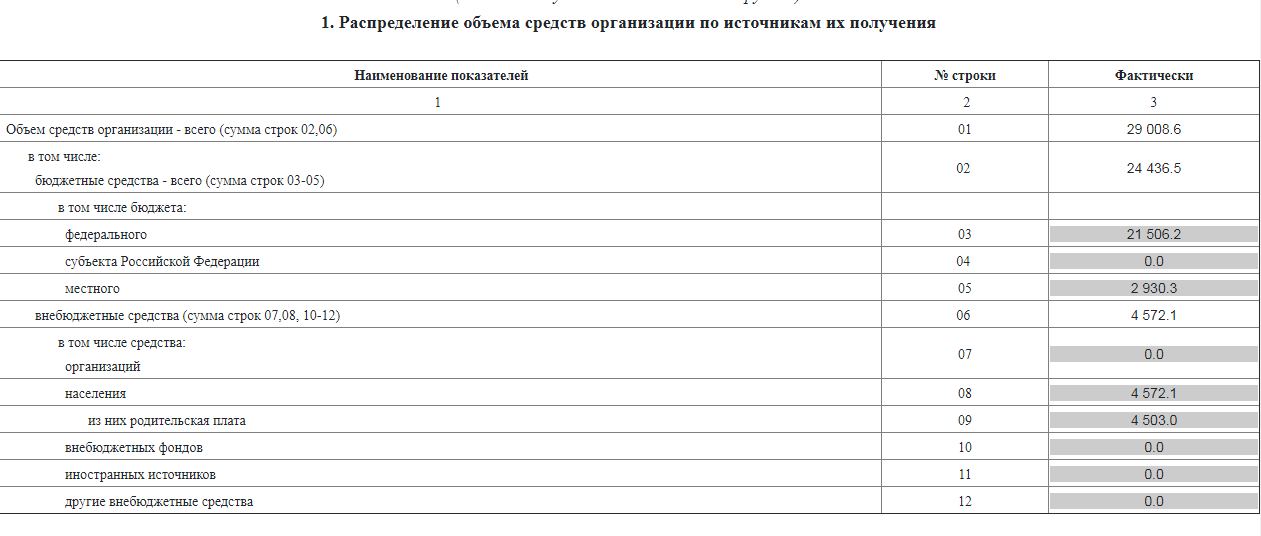 Расходы организации за 2018 год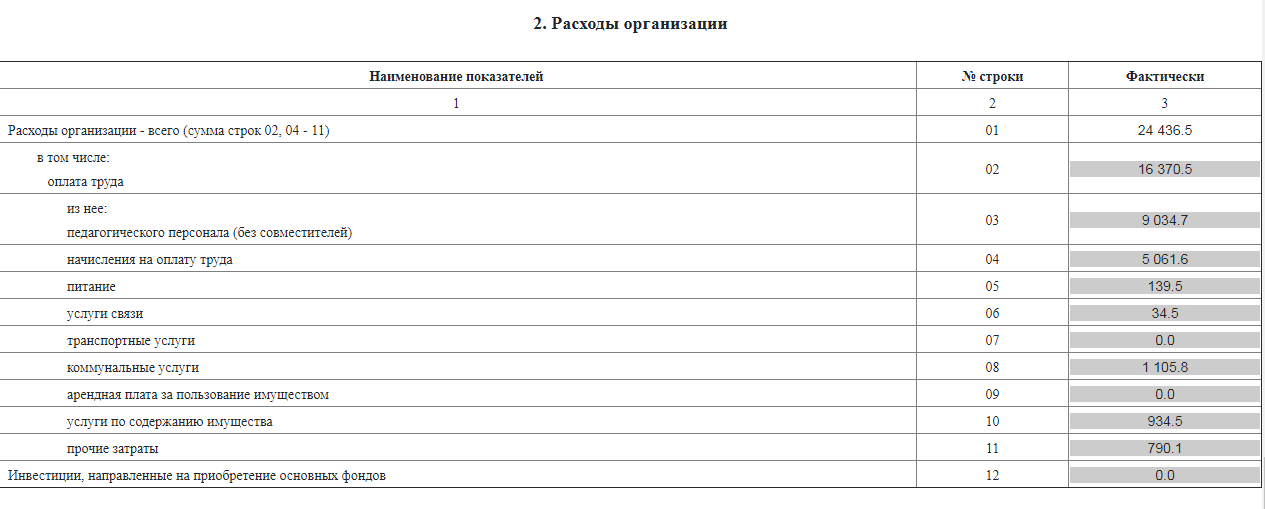 